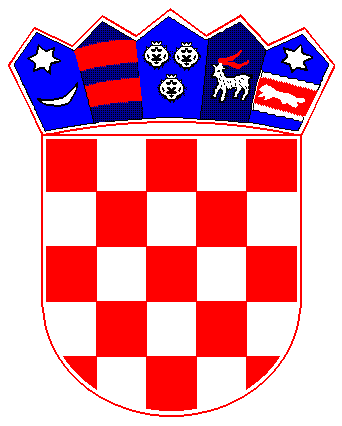 	REPUBLIKA HRVATSKA PRIMORSKO-GORANSKA ŽUPANIJA 	   OPĆINA  MATULJI           OPĆINSKI NAČELNIK KLASA: 602-01/15-01/13URBROJ: 2156-04-01-15-173Matulji, 30.12.2015.Na 69.sjednici Kolegija održanoj dana 30. prosinca 2015., u svezi sufinanciranja autobusnog prijevoza redovnim studentima Općinski načelnik Općine Matulji donosi slijedećiZ A K LJ U Č A KOpćina Matulji će sufinancirati prijevoz redovitih studenata visokoškolskih ustanova na području Primorsko-goranske županije koji imaju prebivalište na području Općine Matulji za razdoblje od 01.01.2016. - 31.01.2016. godine u visini 33% ukupnog iznosa studentske mjesečne autobusne karte.Ukoliko je student temeljem prosjeka ocjena za tekuću akademsku godinu ostvario pravo na stipendiju Općine Matulji, Općina Matulji sufinancira dodatnih 20 % što znači ukupno 53%.Rješenje o dodatnom sufinanciranju za studente stipendiste korisnici su dobili prilikom potpisivanja ugovora o stipendiranju .Studenti će ostvariti pravo na sufinanciranje prijevoza temeljem popisa dosadašnjih korisnika sufinanciranja prijevoza tj.  studenata za akademsku godinu 2015./2016., a koji će biti dostavljen KD Autotroleju od strane Općine Matulji.Zbog nastupa novih okolnosti predviđenih odredbama Zakona o lokalnoj i područnoj (regionalnoj) samoupravi, studenti će sve ostale zaključke i upute vezane uz sufinanciranje prijevoza za naredne mjesece moći pročitati i preuzeti na web stranici Općine Matulji www.matulji.hr i oglasnoj ploči Općine Matulji, a do provedbe lokalnih izbora u Općini Matulji.Općinski načelnik Općine Matulji Mario Ćiković